14 February 2022Our reference: T/ECS/17029If you need this information in another format or language, please contact the sender.Dear Resident,Heaton Road - Highway ImprovementsI am writing to advise you of the upcoming highway works on Heaton Road.The scheme includes:New cycling infrastructure between Meldon Terrace and Cartington Terrace, continuing the existing cycle track. Bolt down kerbs will be used to protect cyclists, particularly between Simonside and Cartington Terrace.Extending the 20mph speed limit up to the A1058, improving safety for all road users. Upgrading the junction at Rothbury Terrace and a new controlled crossing point introduced between Burlington Gardens and Simsonside Terrace. Installing raised tables across Jesmond Vale Lane, Simonside Terrace and Burlington Gardens to ensure pedestrians and cyclists have a safe level surface to cross the road.Resurfacing large parts of the road to improve the standard of the road surface for all road users.The scheme is due to commence on the 7th March 2022 for up to 20 weeks, subject to weather conditions or other unforeseen delays. Should you have any queries or concerns during the works please contact us by email at neighbourhoods@newcastle.gov.uk  using ‘T/ECS/17029” in the subject line or by calling our answerphone line to request a call back on 0191 278 2767.Yours faithfully,Ali LambEngagement Officer, Transport TeamNewcastle City Council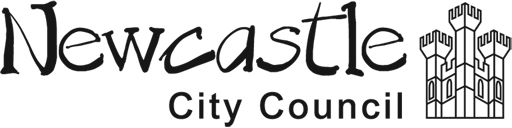 The person dealing with this matter is:Engagement Officers Transport TeamPlace DirectorateNewcastle City Council10th Floor, Civic CentreBarras BridgeNewcastle upon Tyne, NE1 8QHEmail: neighbourhoods@newcastle.gov.uk www.newcastle.gov.ukThe person dealing with this matter is:Engagement Officers Transport TeamPlace DirectorateNewcastle City Council10th Floor, Civic CentreBarras BridgeNewcastle upon Tyne, NE1 8QHEmail: neighbourhoods@newcastle.gov.uk www.newcastle.gov.ukThe person dealing with this matter is:Engagement Officers Transport TeamPlace DirectorateNewcastle City Council10th Floor, Civic CentreBarras BridgeNewcastle upon Tyne, NE1 8QHEmail: neighbourhoods@newcastle.gov.uk www.newcastle.gov.uk